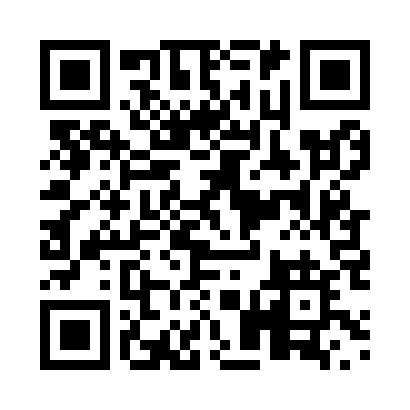 Prayer times for Betchouane, Quebec, CanadaMon 1 Jul 2024 - Wed 31 Jul 2024High Latitude Method: Angle Based RulePrayer Calculation Method: Islamic Society of North AmericaAsar Calculation Method: HanafiPrayer times provided by https://www.salahtimes.comDateDayFajrSunriseDhuhrAsrMaghribIsha1Mon2:124:0712:175:508:2610:212Tue2:124:0812:175:508:2610:213Wed2:134:0812:175:508:2610:214Thu2:134:0912:175:508:2510:215Fri2:144:1012:175:498:2510:216Sat2:144:1112:185:498:2410:217Sun2:154:1212:185:498:2310:218Mon2:154:1312:185:498:2310:209Tue2:164:1412:185:488:2210:2010Wed2:164:1512:185:488:2110:2011Thu2:174:1612:185:488:2110:1912Fri2:174:1712:185:478:2010:1913Sat2:184:1812:195:478:1910:1914Sun2:194:1912:195:468:1810:1815Mon2:194:2012:195:468:1710:1816Tue2:204:2112:195:468:1610:1717Wed2:204:2212:195:458:1510:1718Thu2:214:2312:195:448:1410:1619Fri2:224:2512:195:448:1310:1620Sat2:224:2612:195:438:1210:1521Sun2:234:2712:195:438:1110:1522Mon2:244:2812:195:428:0910:1423Tue2:244:3012:195:418:0810:1424Wed2:254:3112:195:408:0710:1325Thu2:264:3212:195:408:0510:1226Fri2:274:3412:195:398:0410:1027Sat2:294:3512:195:388:0310:0828Sun2:324:3712:195:378:0110:0529Mon2:344:3812:195:368:0010:0330Tue2:374:3912:195:357:5810:0031Wed2:394:4112:195:347:579:57